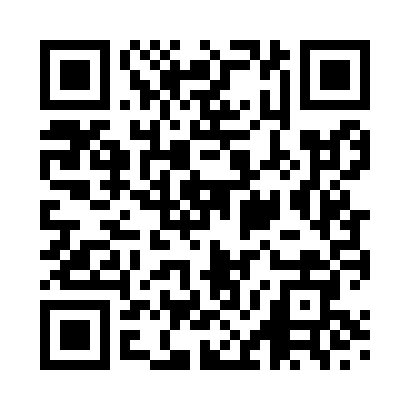 Prayer times for Achafubil, UKWed 1 May 2024 - Fri 31 May 2024High Latitude Method: Angle Based RulePrayer Calculation Method: Islamic Society of North AmericaAsar Calculation Method: HanafiPrayer times provided by https://www.salahtimes.comDateDayFajrSunriseDhuhrAsrMaghribIsha1Wed3:255:321:186:319:0411:112Thu3:245:301:176:329:0611:123Fri3:235:271:176:349:0811:134Sat3:225:251:176:359:1011:145Sun3:205:231:176:369:1311:156Mon3:195:211:176:379:1511:167Tue3:185:191:176:399:1711:178Wed3:175:161:176:409:1911:189Thu3:165:141:176:419:2111:1910Fri3:155:121:176:429:2311:2011Sat3:145:101:176:439:2511:2112Sun3:135:081:176:449:2711:2213Mon3:125:061:176:469:2911:2314Tue3:115:041:176:479:3111:2415Wed3:105:021:176:489:3311:2516Thu3:095:001:176:499:3511:2617Fri3:084:581:176:509:3611:2718Sat3:074:571:176:519:3811:2819Sun3:064:551:176:529:4011:2920Mon3:054:531:176:539:4211:3021Tue3:044:511:176:549:4411:3122Wed3:044:501:176:559:4611:3223Thu3:034:481:176:569:4711:3324Fri3:024:471:176:579:4911:3325Sat3:024:451:186:589:5111:3426Sun3:014:441:186:599:5211:3527Mon3:004:421:187:009:5411:3628Tue3:004:411:187:019:5611:3729Wed2:594:401:187:019:5711:3830Thu2:584:381:187:029:5911:3931Fri2:584:371:187:0310:0011:39